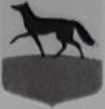 МУНИЦИПАЛЬНОЕ ОБРАЗОВАНИЕ
ГОРОДСКОЙ ОКРУГ ГОРОД СУРГУТ
ХАНТЫ-МАНСИЙСКОГО
АВТОНОМНОГО ОКРУГА - ЮГРЫАДМИНИСТРАЦИЯ ГОРОДАСЛУЖБА ПО ОХРАНЕ ЗДОРОВЬЯ НАСЕЛЕНИЯул. Восход. 4, г. СургутТюменская область, Ханты-Мансийский
автономный округ – Югра, 628404
Тел. (3462)52-80-70. (3462)52-80-71E-mail: shalygina_ia@admsurgut.ruот             21.04.2020             №  49-02-148/0   на № _________________    от __________Руководителям структурных подразделений Администрациигорода/ муниципальных казённых учреждений(по списку)Уважаемые коллеги! Направляю информацию БУ ХМАО-Югры «Сургутская клиническая психоневрологическая больница» о проведении психологами учреждения бесплатной психологической поддержки и антикризисной помощи населению. Цикл онлайн трансляций «Без Паники» проходит в формате прямого эфира. Начало ежедневно          в 10:00, кроме субботы и воскресенья. В прямом эфире можно задать вопросы психологам Сургутской клинической психоневрологической больницы (переход по ссылке: https://www.youtube.com/channel/UC29vchc1ylnbUouA9iTNdcA).Темы эфиров:22.04.2020 − Страх за будущее в период пандемии.23.04.2020 − Поиск ресурсов в себе: как сохранить себя дом.24.04.2020 − Родителю ребёнка с ментальными нарушениями в период пандемии коронавируса.27.04.2020 − Как справиться с паникой в период пандемии.28.04.2020 − Как быть толерантным в период пандемии.29.04.2020 − Супружеские отношения в период изоляции.Приложение: на 1 л. в 1 экз.Начальник службы                Подписано электронной подписью                      И.А.Шалыгина                                               Сертификат                                                                  243BAF0081AAE0A64351E4C78CA6C03B                                                                  Владелец                                                                  Шалыгина Инна Александровна                                                                  Действителен с 05 07 2019 по 05 07 2020Загорская Людмила Анатольевна.Тел (3462) 52-80-71